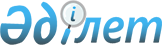 О проекте Указа Президента Республики Казахстан "О подписании Соглашения об образовании Совета руководителей подразделений финансовой разведки государств-участников Содружества Независимых Государств"Постановление Правительства Республики Казахстан от 30 ноября 2012 года № 1524      Правительство Республики Казахстан ПОСТАНОВЛЯЕТ:

      внести на рассмотрение Президента Республики Казахстан проект Указа Президента Республики Казахстан «О подписании Соглашения об образовании Совета руководителей подразделений финансовой разведки государств-участников Содружества Независимых Государств».      Премьер-Министр

      Республики Казахстан                       С. Ахметов Указ Президента Республики Казахстан О подписании Соглашения об образовании Совета руководителей

подразделений финансовой разведки государств-участников

Содружества Независимых Государств      В соответствии со статьей 8 Закона Республики Казахстан от 30 мая 2005 года «О международных договорах Республики Казахстан» ПОСТАНОВЛЯЮ:

      1. Одобрить прилагаемый проект Соглашения об образовании Совета руководителей подразделений финансовой разведки государств-участников Содружества Независимых Государств.

      2. Настоящий Указ вводится в действие со дня подписания.      Президент

      Республики Казахстан                       Н. НазарбаевОДОБРЕН      

Указом Президента 

Республики Казахстан

от « » 2012 года № Проект СОГЛАШЕНИЕ

об образовании Совета руководителей подразделений

финансовой разведки государств-участников Содружества

Независимых Государств      Государства-участники Содружества Независимых Государств, именуемые в дальнейшем Сторонами,

      учитывая международный характер и современные масштабы легализации (отмывания) преступных доходов и финансирования терроризма, представляющие угрозу безопасности Сторон,

      придавая важное значение развитию сотрудничества и стремясь к координации взаимодействия в противодействии легализации (отмыванию) преступных доходов и финансированию терроризма,

      осознавая, что развитие такого сотрудничества отвечает их интересам,

      исходя из целей и задач Содружества Независимых Государств,

      согласились о нижеследующем: Статья 1      Для целей настоящего Соглашения под подразделением финансовой разведки понимается компетентный орган Стороны, ответственный за получение, анализ и передачу правоохранительным органам информации, касающейся доходов, в отношении которых имеются подозрения в их криминальном происхождении и/или потенциальном финансировании терроризма, или требуемой в соответствии с национальным законодательством о борьбе с легализацией (отмыванием) преступных доходов и финансированием терроризма. Статья 2      Стороны образовывают Совет руководителей подразделений финансовой разведки государств-участников Содружества Независимых Государств (далее - Совет). Статья 3      Совет осуществляет свою деятельность на основании Положения о Совете руководителей подразделений финансовой разведки государств-участников Содружества Независимых Государств, которое является неотъемлемой частью настоящего Соглашения. Статья 4      Каждая из Сторон определяет компетентный орган, ответственный за реализацию настоящего Соглашения, и информирует об этом депозитарий одновременно с уведомлением о выполнении внутригосударственных процедур, необходимых для вступления настоящего Соглашения в силу.

      В случае изменения компетентного органа, ответственного за реализацию настоящего Соглашения, Стороны информируют об этом депозитарий. Статья 5      По взаимному согласию Сторон в настоящее Соглашение могут быть внесены изменения и дополнения, являющиеся его неотъемлемой частью, которые оформляются соответствующим протоколом. Статья 6      Настоящее Соглашение вступает в силу по истечении 30 дней с даты получения депозитарием третьего уведомления о выполнении подписавшими его Сторонами внутригосударственных процедур, необходимых для его вступления в силу.

      Для Сторон, выполнивших внутригосударственные процедуры позднее, настоящее Соглашение вступает в силу по истечении 30 дней с даты получения депозитарием соответствующих документов. Статья 7      Настоящее Соглашение после его вступления в силу открыто для присоединения любого государства-участника Содружества Независимых Государств путем передачи депозитарию документа о присоединении.

      Для присоединяющегося государства Соглашение вступает в силу по истечении 30 дней с даты получения депозитарием документа о присоединении. Статья 8      Настоящее Соглашение заключается на неопределенный срок.

      Каждая из Сторон вправе выйти из настоящего Соглашения, направив депозитарию письменное уведомление о своем намерении не позднее чем за 6 месяцев до даты выхода и урегулировав финансовые и иные обязательства, возникшие за время действия Соглашения.      Совершено в городе ________ года ___ в одном подлинном экземпляре на русском языке. Подлинный экземпляр хранится в Исполнительном комитете Содружества Независимых Государств, который направит каждому государству, подписавшему настоящее Соглашение, его заверенную копию.За Азербайджанскую Республику       За Российскую ФедерациюЗа Республику Армения               За Республику ТаджикистанЗа Республику Беларусь              За ТуркменистанЗа Республику Казахстан             За Республику УзбекистанЗа Кыргызскую Республику            За УкраинуПРИЛОЖЕНИЕ        

к Соглашению об     

образовании Совета    

руководителей подразделений

финансовой разведки   

государств-участников  

Содружества Независимых

Государств        ПОЛОЖЕНИЕ

о Совете руководителей подразделений финансовой разведки

государств-участников Содружества Независимых Государств 1. Общие положения      1. Совет руководителей подразделений финансовой разведки государств - участников Содружества Независимых Государств (далее - Совет) является органом отраслевого сотрудничества Содружества Независимых Государств (далее - СНГ) и предназначен для обеспечения организации и координации противодействия легализации (отмыванию) преступных доходов и финансированию терроризма.

      2. Совет руководствуется в своей деятельности уставом СНГ, договорами и решениями, принятыми в рамках СНГ, и настоящим Положением.

      3. Совет осуществляет свою деятельность во взаимодействии с Исполнительным комитетом СНГ, Межпарламентской Ассамблеей государств-участников СНГ, другими органами СНГ, а при необходимости - рабочими (исполнительными) органами международных организаций, группами разработки финансовых мер борьбы с отмыванием денег (далее - ФАТФ) и региональными группами по типу ФАТФ, а также органами государственной власти государств-участников СНГ.

      4. Совет подотчетен в своей деятельности Совету глав государств СНГ.

      5. Совет организует свою работу на основе разработанных и утвержденных планов Совета глав государств СНГ.

      Совет ежегодно предоставляет в Исполнительный комитет СНГ информацию о своей деятельности. 2. Основные направления деятельности и функции Совета      1. Основными направлениями деятельности Совета являются:

      1) организация взаимодействия подразделений финансовой разведки и иных заинтересованных органов государств-участников СНГ, а также органов СНГ, в сферу деятельности которых входит противодействие легализации (отмыванию) преступных доходов и финансированию терроризма;

      2) определение приоритетных направлений сотрудничества и принятие совместных эффективных мер;

      3) содействие выработке единых подходов в целях сближения и гармонизации национального законодательства государств-участников СНГ;

      4) разработка предложений о совершенствовании правовой базы сотрудничества государств-участников СНГ;

      5) обеспечение реализации принятых в рамках СНГ документов.

      2. Основными функциями Совета являются:

      1) подготовка предложений о разработке целевых программ, а также предложений по приоритетным направлениям сотрудничества государств-участников СНГ в сфере противодействия легализации (отмыванию) преступных доходов и финансированию терроризма;

      2) содействие во внедрении государствами-участниками СНГ рекомендаций ФАТФ;

      3) содействие обмену информацией между подразделениями финансовой разведки;

      4) подготовка предложений по формированию единых стандартов информационного обмена между подразделениями финансовой разведки;

      5) разработка совместно с заинтересованными органами государств-участников СНГ рекомендаций по выявлению и пресечению форм и методов, используемых в целях легализации (отмывания) преступных доходов и финансирования терроризма;

      6) разработка и реализация совместных мер, направленных на борьбу с легализацией (отмыванием) преступных доходов и финансированием терроризма;

      7) взаимодействие с заинтересованными органами СНГ, а также рабочими (исполнительными) органами международных организаций, ФАТФ и региональных групп по типу ФАТФ в вопросах своей компетенции;

      8) организация и координация исполнения принятых документов в рамках СНГ по компетенции Совета и собственных решений;

      9) анализ тенденций (типологий) в сфере легализации (отмывания) преступных доходов и финансирования терроризма;

      10) содействие обмену опытом между подразделениями финансовой разведки государств-участников СНГ, в том числе оказание методической помощи;

      11) рассмотрение вопросов организации подготовки и повышения квалификации кадров для подразделений финансовой разведки государств-участников СНГ и создания базовых организаций государств-участников СНГ по подготовке и переподготовке кадров;

      12) рассмотрение вопросов проведения совместных научно-исследовательских и опытно-конструкторских работ по проблемам, представляющим взаимный интерес;

      13) осуществление иных функций, входящих в компетенцию Совета. 3. Права Совета      Совет имеет право:

      1) принимать в рамках своей компетенции решения и рекомендации, направленные на развитие сотрудничества и взаимодействия подразделений финансовой разведки;

      2) вносить в установленном порядке на рассмотрение Совета глав государств, Совета глав правительств, Экономического совета СНГ подготовленные Советом проекты документов, а также информацию о выполнении решений Совета глав государств, Совета глав правительств и Экономического совета СНГ, касающихся деятельности Совета;

      3) ocуществлять взаимодействиe с другими заинтересованными органами отраслевого сотрудничества СНГ;

      4) создавать при необходимости, для выполнения стоящих перед Советом задач рабочие группы по направлениям деятельности и утверждать положения о них;

      5) вносить на рассмотрение органов СНГ аналитическую и иную информацию о вопросах, входящих в компетенцию Совета;

      6) решать иные вопросы в пределах своей компетенции. 4. Организация деятельности Совета      1. В состав Совета входят руководители подразделений финансовой разведки государств-участников настоящего Соглашения (далее - члены Совета).

      Каждое государство имеет в Совете один голос.

      Член Совета, не имеющий возможности прибыть на заседание, вправе делегировать своего представителя, наделенного полномочиями принимать решения на заседании Совета.

      В состав Совета с правом совещательного голоса входят руководитель Секретариата Совета, а также представитель Исполнительного комитета СНГ.

      На заседания Совета в качестве наблюдателей с предварительного согласия всех его членов могут приглашаться представители подразделений финансовой разведки других государств, а также представители международных организаций.

      2. Председательство в Совете осуществляется, как правило, в течение одного года поочередно каждым государством-участником настоящего Соглашения в лице его представителя в порядке русского алфавита названий государств-участников настоящего Соглашения, если иное не будет установлено решением Совета. Предшествующий и последующий председатели Совета являются его сопредседателями.

      В случае временного отсутствия председателя Совета, его обязанности возлагаются на одного из сопредседателей.

      3. Заседания Совета проводятся, как правило, в государствах-участниках настоящего Соглашения поочередно, по мере необходимости, но не реже одного раза в год.

      4. Порядок созыва заседаний Совета, их проведения, кворум, процедура принятия решений, а также другие вопросы деятельности определяются регламентом, утвержденным Советом.

      5. Председатель Совета:

      1) осуществляет общее руководство деятельностью Совета;

      2) проводит заседания Совета;

      3) подписывает и направляет от имени Совета документы;

      4) представляет в установленном порядке Совет в органах СНГ;

      5) поддерживает и развивает по поручению Совета контакты с органами СНГ, рабочими (исполнительными) органами других международных организаций, ФАТФ и региональных групп по типу ФАТФ в пределах своей компетенции;

      6) содействует обеспечению взаимодействия между подразделениями финансовой разведки;

      7) осуществляет иные действия, связанные с обеспечением деятельности Совета. 5. Секретариат Совета      1. Организационно-техническое и информационное обеспечение деятельности Совета осуществляется Секретариатом.

      Функции Секретариата выполняет подразделение финансовой разведки, руководитель которого председательствует в Совете, совместно с соответствующим структурным подразделением Исполнительного комитета СНГ.

      Руководителем Секретариата является представитель подразделения финансовой разведки, руководитель которого председательствует в Совете, а заместителем руководителя Секретариата - представитель Исполнительного комитета СНГ.

      2. Секретариат Совета:

      1) организует и обеспечивает проведение заседаний Совета в порядке, предусмотренном настоящим Положением и регламентом. Проведение выездных заседаний осуществляется совместно с подразделением финансовой разведки принимающей Стороны;

      2) готовит поступившие материалы к рассмотрению на заседаниях Совета;

      3) рассылает в установленном порядке предварительную повестку дня и проекты документов, вносимые на рассмотрение заседаний Совета;

      4) обеспечивает своевременное направление документов, принятых Советом;

      5) организует заседание экспертов по рассмотрению вопросов подготовки проектов документов к заседаниям Совета;

      6) ведет протоколы заседаний экспертов;

      7) взаимодействует с подразделениями финансовой разведки государств-участников настоящего Соглашения в части своевременного определения участников заседания Совета и предшествующего ему заседания экспертов по обсуждению вопросов, вносимых на рассмотрение очередного заседания Совета;

      8) осуществляет контроль за исполнением принятых Советом решений, о результатах информирует председателя и членов Совета;

      9) взаимодействует в пределах своей компетенции с другими органами СНГ, а также с соответствующим подразделением Исполнительного комитета СНГ в части согласования и подготовки проектов документов.

      3. Руководитель Секретариата назначается председателем Совета. Руководитель Секретариата:

      1) руководит деятельностью Секретариата Совета;

      2) осуществляет организационное и информационное обеспечение деятельности Совета во взаимодействии со структурным подразделением Исполнительного комитета СНГ.

      4. Учет и хранение документов Совета осуществляет структурное подразделение Исполнительного комитета СНГ, представитель которого входит в состав Секретариата. 6. Финансирование      Расходы, связанные с финансированием проведения заседания Совета, осуществляются за счет соответствующих органов государственной власти принимающего государства-участника настоящего Соглашения.

      Расходы на командирование членов и участников заседания Совета осуществляются направляющими органами государственной власти и организациями государства-участника настоящего Соглашения.
					© 2012. РГП на ПХВ «Институт законодательства и правовой информации Республики Казахстан» Министерства юстиции Республики Казахстан
				